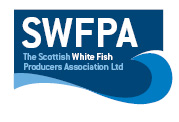 Creel PositionsCreel Position Infobox 156 16.0n 001 48.950w56 10.5n 001 41.5w56 13.6n 001 36.1w56 14.950n 001 37.5w56 15.840n 001 41.6w56.16.8n 001 47.2wbox 256 25.337n  001 33.985w56 21. 527n 001 38.668w56 17.826n  001 37.490w56 14.506n  001 29.719w56 16.559n  001 24.783wbox 356 07.371n 001 51.470w56 06.950n 001 42.900w56 05.900n 001 42.950w56 06.228n 001 51.955wBox 456 30.839n 001 11.256w56 32.491n 001 08.236w56 27.899n 000 58.406w56 26.162n 001 01.443wBOX 556 24.357n 001 11.582w56 21.211n 001 11.316w56 21.092n 001 02.511w56 24.378n 001 02.786wBest regardsDate22/05/19Vessel Name & Reg NoBella B LH111Skipper NameJamie BlackieSkipper Email AddressJamieblackie7@hotmail.co.ukSkipper Mobile No07534245951